T.C.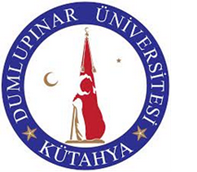 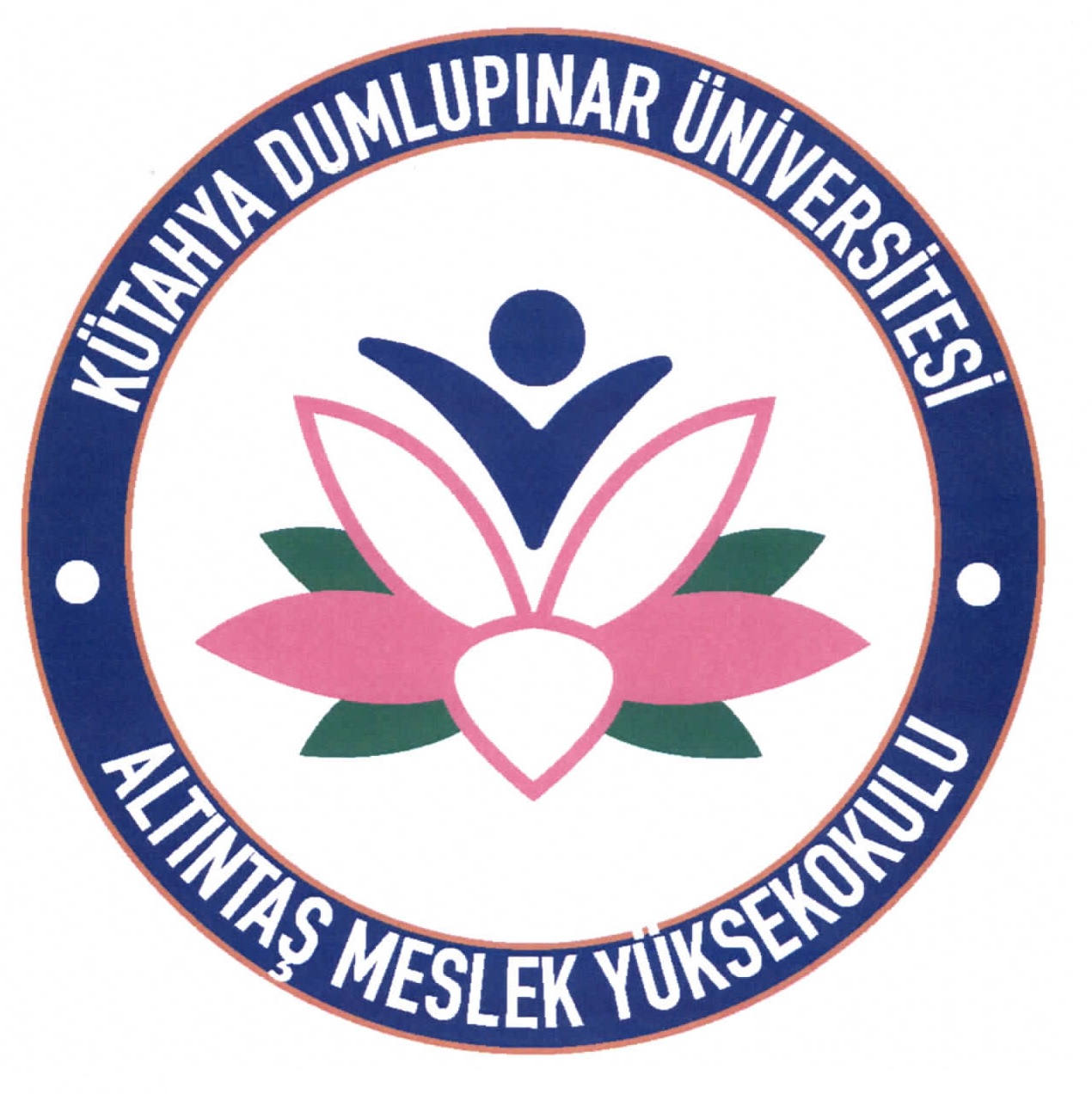 KÜTAHYA DUMLUPINAR ÜNİVERSİTESİALTINTAŞ MESLEK YÜKSEKOKULU İŞLETMEDE MESLEKİ EĞİTİM DEĞERLENDİRME FORMUÖĞRENCİ BİLGİLERİAdı Soyadı					: Numarası					: Bölüm/Program				: İşletmenin Adı 					: İşletmede Mesleki Eğitimine Başlama Tarihi	: ...../…../....İşletmede Mesleki Eğitimi Bitirme Tarihi	: ...../…../...İŞLETMENİN ÖĞRENCİ İLE İLGİLİ GÖRÜŞLERİ*Değerlendirme 100 puan üzerinden yapılacaktır. DİĞER GÖRÜŞLERİNİZ (Gerektiğinde arka sayfayı kullanabilirsiniz)………………………………………………………………………………………………………………………………………………………………………………………………………………………………………………………………………………………………………………………………………………………………………Değerlendirme Tarihi : ….. /…../20..	                      Onaylayan İşletme Yetkilisi : …………………………….							                  İmza / Kaşe  : AylarÇalıştığı Bölümler ve Eğitici Personel Görev ve Sorumluluk Bilinci*İletişim ve İşbirliğine Yatkınlık*Motivasyon ve Öğrenme İsteği*Mesleki Yeterlilik ve Gelişim*1. Ay2. Ay3. Ay4. Ay